Ecco un video sugli stereotipi della famiglia italiana del sud. Scrivi una lista!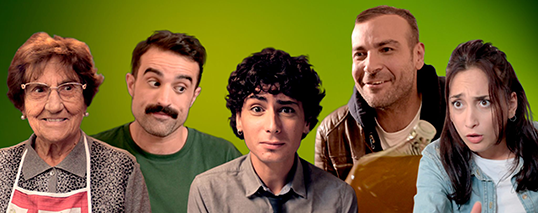 Cosa sono le buste che la nonna dà ai nipoti?Nel video quali sono gli stereotipi di genere?Com’è definita la zia? Perché? Cosa significa?Quali sono gli stereotipi sulla famiglia del sud?Cosa fa il cugino che vive a Milano? Come lo chiamano? Cosa significa?Qual è la conclusione di Pasquale sulla famiglia?Cosa succede il 7 gennaio (la fine delle vacanze di Natale)?Membro della famiglia La nonnaIl nonno   La zia Le zieGli zii americaniI cuginiPapàL’amicoIl cugino che vive a MilanoIl cugino che vive in paeseLa mammaStereotipo